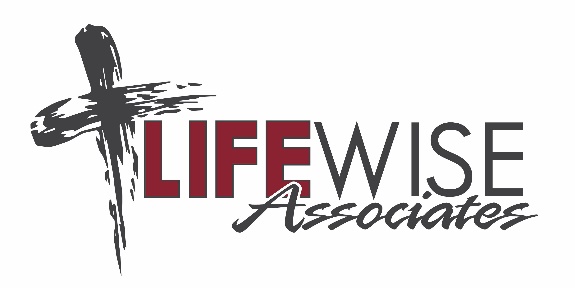 DEMOGRAPHIC INFORMATION: (Please Print)Name: ________________________________________________   Social Security #: ________ - ______ - ________Address: ______________________________________________   City, State, Zip:_______________________________________Date of Birth: _____ /_____ /________		       	          Phone……..Home: ____________________________________Marital Status:  				Gender:				  Cell: ______________________________________ Married    __ Divorced			__ Male				Work: ______________________________________ Single        __ Separated		__ Female	          Email: ______________________________________________	__WidowedEthnicity (choose 1):   ___ Caucasian	___ African American	___ Native American         ___ Asian		___ Hispanic	        	___ Other/Unknown 	Primary Care Physician:Name: _____________________________________________________   Contact Phone:_________________________________IF MINOR:Parents/Guardian Living With: __________________________________   Contact Phone: _________________________________Parents/Guardian Living With: __________________________________   Contact Phone: _________________________________IF IN FOSTER CARE:Custodian Name: ___________________________________   County:_____________   Phone: ____________________________Custodian Agency & Address: __________________________________________________________________________________Employment:Employers Name: __________________________________________   Employer Phone: _________________________________Spouse/Significant Other:Name: _____________________________________  Relationship: ___________________   Date of Birth: _____ /_____ /________Spouse Employers Name/Address/Phone: _________________________________________________________________________Person Financially Responsible for Account:Name: _____________________________________   Date of Birth: _____/_____/________   SS #: ________ - ______ - ________Phone #: ___________________________     Has this person agreed to pay for service at LifeWise Associates?   ___ Yes    ___NoEMERGENCY CONTACT INFORMATIONName: ____________________________________	Relationship: _______________________________			Home Phone: ______________________________    Cell Phone: _________________________________			           Granted Full PHI (Protected Health Information) Access		          Signature: ________________________________________________	      Date: _____________________________ * With my signature, I give consent for LifeWise Associates and its providers to disclose Protected Health Information in the event of an emergency.  INSURANCE INFORMATION: (Please provide a copy of your Insurance Card)Please check the appropriate box for your primary and secondary insurance and list your policy number. 	NO INSURANCE (Please refer to payment policy)	PRIMARY INSURANCE	Insurance Company: _____________________________________ Policy #:________________________________Name of Policy Holder: ___________________________________ Policy Holder SS #:_______________________	Patient’s Relation to Insured:	Self	    Spouse             Child             Other____________________________	Policy Holder:             Male            Female    Policy Holder Date of Birth: _____ /_____ /________	Policy Holder Employers Name: ______________________________________ Group #:______________________	SECONDARY INSURANCE	Insurance Company: _____________________________________ Policy #:________________________________Name of Policy Holder: ___________________________________ Policy Holder SS #:_______________________	Patient’s Relation to Insured:	Self	    Spouse             Child             Other____________________________	Policy Holder:             Male            Female    Policy Holder Date of Birth: _____ /_____ /________	Policy Holder Employers Name: ______________________________________ Group #:______________________AUTHORIZATION FOR SERVICES & PAYMENT – Please read statement below & sign below:I hereby authorize LifeWise Associates (LifeWise Counseling, PLLC; Danielle Skaar, PLLC; Erin Hagemeister, APRN, PLLC; and Bradley Psychological Services, PLLC) to release medical and insurance information which may be necessary to determine benefits payable under my insurance plans. A photocopy of this authorization shall be considered as effective and valid as the original. I hereby authorize payment of insurance benefits to which I am entitled under the terms of the policy directly to LifeWise Associates (LifeWise Counseling, PLLC; Danielle Skaar, PLLC; Erin Hagemeister, APRN, PLLC and Bradley Psychological Services, PLLC). This remains effective until revoked by me in writing. I understand that unless designated on the front of this page and approved otherwise, I am financially responsible to LifeWise Associates (LifeWise Counseling, PLLC; Danielle Skaar, PLLC; Erin Hagemeister, APRN, PLLC; and Bradley Psychological Services, PLLC) to pay any deductible amount, co-insurance, co-payments and or any charges not covered under my policy. I hereby certify that the above information is accurate and complete. Signature: ________________________________________________	      Date: _____________________________ 